הודעה לעיתונות:הקצאת קוד זיהוי לחברת הפינטק הבינ"ל: Remitly בישראלבנק ישראל מעדכן על הקצאת קודי זיהוי לחברת – "רי ווייר א ס ג מחקר ופיתוח בע"מ ("(Rewire, אשר נרכשה ע"י חברת "Remitly" העולמית. זוהי חברת פינטק בינלאומית ראשונה אשר מקבלת קוד זיהוי כחלק מתהליך של חיבור למערכות התשלומים בישראל. קוד הזיהוי המוקצה לחברה הינו 58.זיהוי משתתפים במערכת הפיננסית בישראל מבוצע באמצעות קוד זיהוי ייחודי לכל גוף (מוכר כיום כ"קוד בנק") המורכב משני תווים. קוד הזיהוי מאפשר לפינטקים להקצות מספר חשבון תשלום ללקוחותיהם וכן מאפשר למשתתפים אחרים במערכות התשלומים לזהות אותם באופן ייחודי. הגופים החדשים, אשר צפויים להשתתף במערכות התשלומים, יתרמו בהגברת תחרות, צמצום הריכוזיות בשוק הפיננסי, פיתוח של פתרונות תשלומים מתקדמים וחדשניים, ייעול תהליכים ושירותים עסקיים והוזלת עלויות לטובת ציבור הצרכנים ובתי העסק בישראל. צירוף שחקנים נוספים תורם גם ליתירות השוק הפיננסי בישראל.מר עודד סלומי, מנהל מחלקת מערכות תשלומים וסליקה, בנק ישראל: " כניסתם של שחקנים בינלאומיים להשתתפות במערכות התשלומים בישראל הינה אבן דרך משמעותית בהובלה לעולם תשלומים חדשני ומתקדם בישראל וביצירת קשרים בינלאומיים רחבים יותר שיתרמו לשגשוג הכלכלה הישראלית. קשרים בינלאומיים אלו צפויים לשפר את מעמדה של ישראל בזירה הבינלאומית ולהוביל ליצירת קשרים עסקיים נוספים בין ישראל לעולם."בנק ישראלדוברות והסברה כלכלית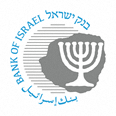 ‏ ירושלים, ‏‏‏ט' ניסן תשפ"ד‏‏‏‏‏‏17 באפריל, 2024